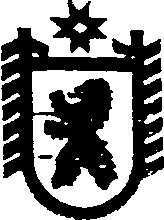 Республика КарелияАДМИНИСТРАЦИЯ СЕГЕЖСКОГО МУНИЦИПАЛЬНОГО РАЙОНАПОСТАНОВЛЕНИЕот  14  ноября  2017  года  №  837   СегежаОб утверждении лимитов потребления энергетических ресурсов муниципальными учреждениями, финансируемыми из бюджета Сегежского муниципального района, в декабре 2017 годаВ соответствии со статьёй 24 Федерального закона от 23 ноября 2009 г.                       № 261-ФЗ «Об энергосбережении и о выполнении энергетической эффективности и              о внесений изменений в отдельные законодательные акты Российской Федерации» администрация Сегежского муниципального района п о с т а н о в л я е т:            1.  Утвердить прилагаемые лимиты потребления энергетических ресурсов муниципальными учреждениями, финансируемыми из бюджета Сегежского муниципального района, в декабре 2017 года. 	2. Отделу информационных технологий и защиты информации администрации Сегежского муниципального района (Т.А.Слиж) обнародовать настоящее постановление   путем размещения официального текста настоящего постановления в  информационно-телекоммуникационной сети «Интернет» на официальном сайте администрации Сегежского муниципального района  http://home.onego.ru/~segadmin.          И.о. главы администрацииСегежского муниципального района                                                               Е.Н. АнтоноваРазослать: в дело, УЭР, ФУ, по списку в электронном виде.                    УТВЕРЖДЕНЫ       постановлением администрации Сегежского муниципального района       от 14  ноября 2017 г. №  837 ЛИМИТЫ потребления энергетических ресурсов  муниципальными учреждениями, финансируемыми из бюджета Сегежского муниципального района, в декабре 2017 года___________________п/пНаименование учрежденияТеплоэнергияТеплоэнергияХолодное водоснабжение Холодное водоснабжение Горячее водоснабжениеГорячее водоснабжениеВодоотведениеВодоотведениеИтого необходимо на все энергоресурсы,тыс. руб.п/пНаименование учрежденияобъем потребления, Гкалсумма,тыс. руб.объем потребления, тыс.м.3сумма,тыс. руб.объем потребления, тыс. м.3сумма,тыс. руб.объем потребления, тыс. м.3сумма,тыс. руб.Итого необходимо на все энергоресурсы,тыс. руб.1234567891011Муниципальное казенное дошкольное образовательное учреждение – детский сад № 4 г. Сегежи19,23653,7400,0561,1980,0335,6040,0891,99762,539Муниципальное казенное дошкольное образовательное учреждение – детский сад № 6 г. Сегежи73,398205,0530,1553,3170,06811,6340,2235,015225,020Муниципальное казенное дошкольное образовательное учреждение – детский сад № 10 г. Сегежи54,320151,7550,1553,3170,08514,4620,2405,388174,922Муниципальное казенное дошкольное образовательное учреждение – детский сад № 12 г. Сегежи17,26448,2310,0771,6480,0152,5210,0922,06254,461Муниципальное казенное дошкольное образовательное учреждение – детский сад № 14 г. Сегежи28,23778,8850,1042,2300,08714,8540,1914,299100,267Муниципальное казенное дошкольное образовательное учреждение – детский сад № 17 г. Сегежи39,686110,8720,1984,2390,06410,9020,2625,887131,899Муниципальное казенное дошкольное образовательное учреждение – детский сад № 18 г. Сегежи44,715124,9210,1803,8520,0599,9650,2395,357144,095Муниципальное казенное дошкольное образовательное учреждение – детский сад № 20 г. Сегежи68,386191,0510,1002,1400,10117,1190,2014,503214,814Муниципальное казенное дошкольное образовательное учреждение – детский сад № 22 г. Сегежи79,158221,1450,1513,2310,06511,0720,2164,851240,300Муниципальное казенное дошкольное образовательное учреждение – детский сад № 23 г. Сегежи71,610200,0580,1212,5890,15726,7430,2786,244235,635Муниципальное казенное дошкольное образовательное учреждение – детский сад дер. Каменный Бор--0,0300,448--0,0300,3780,826Муниципальное казенное дошкольное образовательное учреждение – детский сад № 2 п. Надвоицы27,334109,8580,0651,3510,05612,6540,1214,505128,367Муниципальное казенное дошкольное образовательное учреждение – детский сад № 3 п. Надвоицы45,090181,2210,1202,4940,10323,2740,2238,302215,291Муниципальное казенное дошкольное образовательное учреждение – детский сад № 4 п. Надвоицы55,384222,5930,0831,7250,07216,2690,1555,771246,358Муниципальное казенное  общеобразовательное учреждение  Средняя общеобразовательная школа  № 4  г. Сегежи87,395244,1570,1132,4180,0071,1510,1202,690250,416Муниципальное казенное общеобразовательное учреждение Средняя общеобразовательная школа  № 5 г. Сегежи115,183321,7890,1152,4610,0061,0400,1212,720328,010Муниципальное бюджетное общеобразовательное учреждение Средняя общеобразовательная школа  № 6  г. Сегежи135,453378,4180,1944,1520,0589,8800,2525,660398,109Муниципальное казенное общеобразовательное учреждение Средняя общеобразовательная школа  № 7  г. Сегежи111,490311,4720,0901,9260,0213,6450,1112,502319,545Муниципальное казенное общеобразова-тельное учреждение Вечерняя (сменная) общеобразовательная школа г. Сегежи25,68471,7540,0060,128--0,0060,13572,017Муниципальное бюджетное общеобразовательное учреждение Средняя общеобразовательная школа  п. Надвоицы200,000803,8180,3286,8160,18742,2550,51519,173872,062Муниципальное казенное общеобразовательное учреждение Средняя общеобразовательная школа п. Валдай79,400309,0470,0203,802----312,849Муниципальное казенное общеобразовательное учреждение Средняя общеобразовательная школа п. Черный Порог96,200374,437------374,437Муниципальное казенное общеобразовательное учреждение  Основная  общеобразовательная школа п. Попов Порог0,0000,0000,0000,000----0,000Муниципальное казенное  общеобразовательное учреждение  Средняя общеобразовательная школа  п. Идель127,500496,2660,0525,998----502,263Муниципальное казенное общеобразова-тельное учреждение «Специальная (коррекционная) общеобразовательная школа-интернат № 14 п. Надвоицы»45,910184,5160,0400,831--0,0401,489186,837Муниципальное казенное образовательное учреждение дополнительного образования «Детско-юношеская спортивная школа № 1 г. Сегежи»33,14792,6030,0120,2550,0030,5110,0150,33593,704Муниципальное казенное образовательное учреждение дополнительного образования «Детско-юношеская спортивная школа               п. Надвоицы»42,620171,2940,0380,7900,0194,3610,0572,133178,578Муниципальное казенное образовательное учреждение дополнительного образования «Центр творчества детей и юношества»43,836122,4660,0110,235--0,0110,247122,948Муниципальное казенное учреждение «Хозяйственно-эксплуатационная группа»17,79249,7060,0140,300--0,0140,31450,320Муниципальное бюджетное учреждение «Сегежский районный Центр культуры и досуга»106,373297,1760,0400,856--0,0531,190299,223Муниципальное бюджетное образовательное учреждение дополнительного образования «Детская школа искусств г. Сегежи»39,612110,6650,0090,193--0,0090,202111,060Муниципальное бюджетное учреждение « Музейный центр г. Сегежи»18,42351,4690,0040,086--0,0040,09051,644Муниципальное бюджетное учреждение «Сегежская централизованная библиотечная система»169,903577,4490,0270,5750,0030,6220,0300,762579,409Муниципальное бюджетное образовательное учреждение дополнительного образования «Детская школа искусств п.г.т. Надвоицы»57,094229,2250,0070,145--0,0070,261229,631Администрация Сегежского муниципального района59,020170,6450,0160,3450,0040,6810,0200,451172,122Финансовое управление Сегежского муниципального района4,40512,3060,0260,564--0,0260,59213,462Муниципальное казенное учреждение «Централизованная бухгалтерия муниципальных образований»1,8175,0760,0020,043--0,0020,0455,164Муниципальное бюджетное учреждение «Сегежский комплексный центр социального обслуживания населения «Гармония»»65,393225,9100,0270,5780,06313,6240,0380,853240,965Итого по всем учреждениям2 307,4687 511,0472,78767,2741,336254,8424,011106,4047 939,567